Чтобы предотвратить терракт 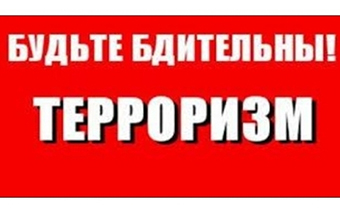 Простые правила, помогающие предотвратить теракт в том месте, где вы живете.НЕОБХОДИМО:1. Стремиться к тому, чтобы знать людей в доме, подъезде, интересоваться, кто живёт рядом. Если появились новые люди, выяснить, откуда, зачем, к кому?Если самому выявить не удаётся, можно предупредить участкового, позвонить в отделение милиции или единую дежурно-диспетчерскую службу по номеру "01", обратиться в домоуправление.2. Быть бдительным! Обращать внимание на поведение окружающих, наличие бесхозных и не соответствующих обстановке предметов. ЗВОНИТЬ по телефону «01» (112, 101,102), а также по контактным телефонам вашего отделения полиции, ЖЭС, домоуправления и т.п.3. Навести порядок в собственном доме! Укрепить и опечатать входы в подвалы и на чердаки. Установить решётки, замки и металлические двери с домофоном. Регулярно проверять их сохранность и исправность.4. Организовать соседей на дежурство вблизи дома и оказание помощи правоохранительным органам в охране общественного порядка.5. Создать добровольные дружины из жильцов для обхода жилого массива и проверки сохранности замков и печатей.6. В своём дворе обращать внимание на появление припаркованных автомобилей и посторонних людей.7. Интересоваться разгрузкой мешков, ящиков, коробок, переносимых в подвалы и в здания.8. Не открывать двери незнакомым лицам.9. Никогда не принимать на хранение или для передачи другому лицу предметы, даже самые безопасные.10. Не приближаться, а тем более — не прикасаться к подозрительному предмету: это может стоить вам жизни.11. Рассказать своим детям об опасности взрывных устройств.12. Научить своих детей мерам безопасности: не разговаривать на улице и не открывать дверь незнакомым, не подбирать бесхозные игрушки, не прикасаться к находкам и т.п. 